Інструкція по проходженню тестування для студентів на прикладі демонстративного курсуПісля реєстрації на потрібний курс для проходження тестування необхідно увійти до нього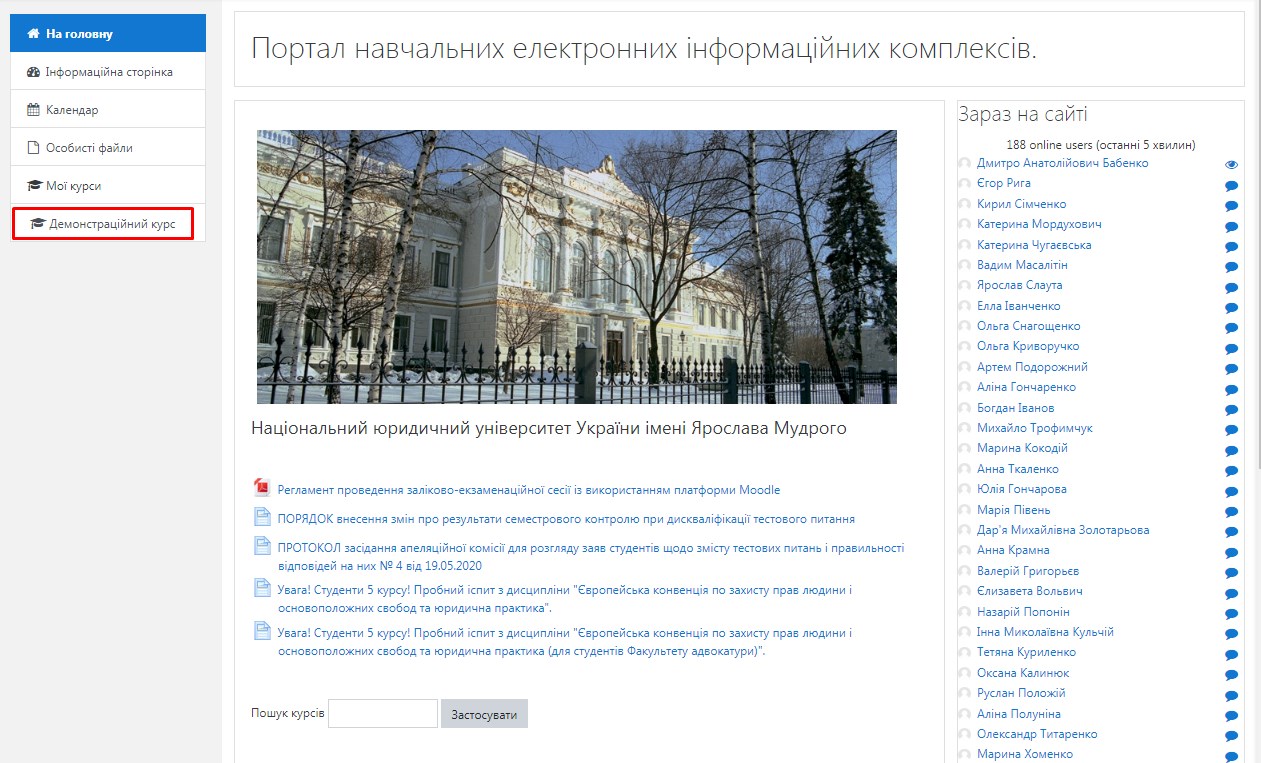 Потрібно вибрати потрібний тест та увійти в нього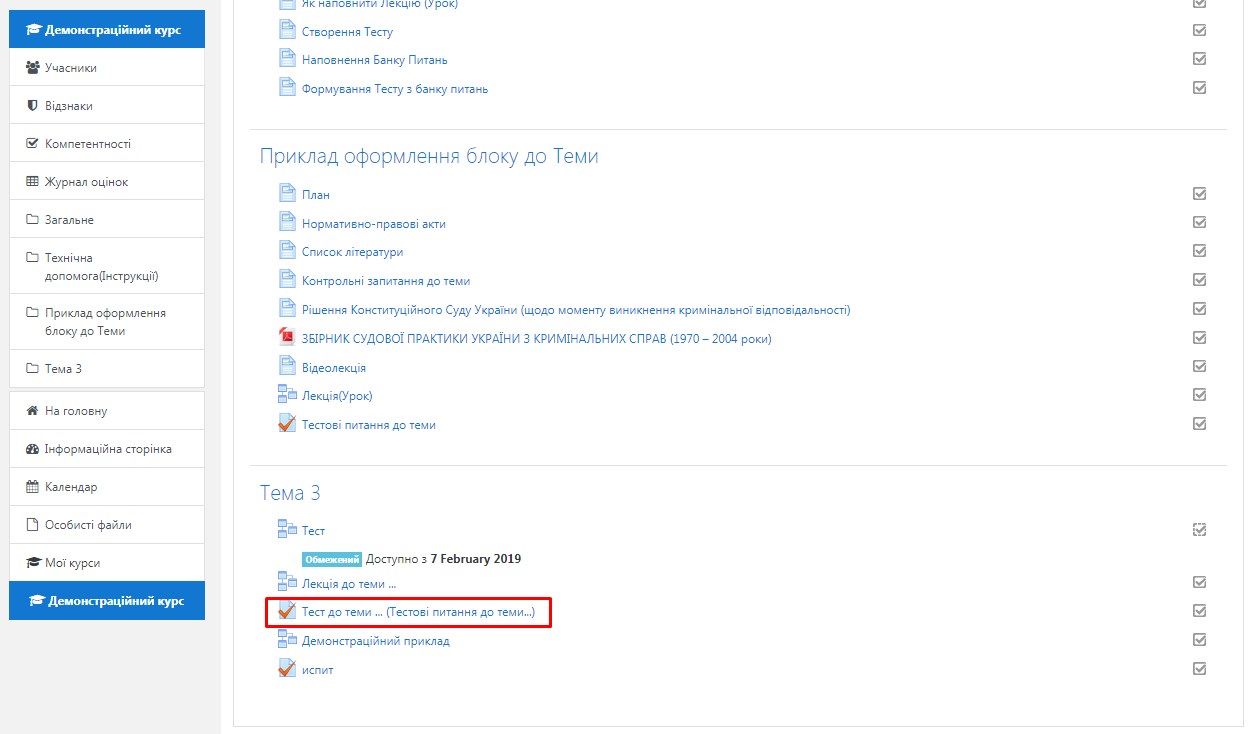 У відкритій вкладці можливо почати тестування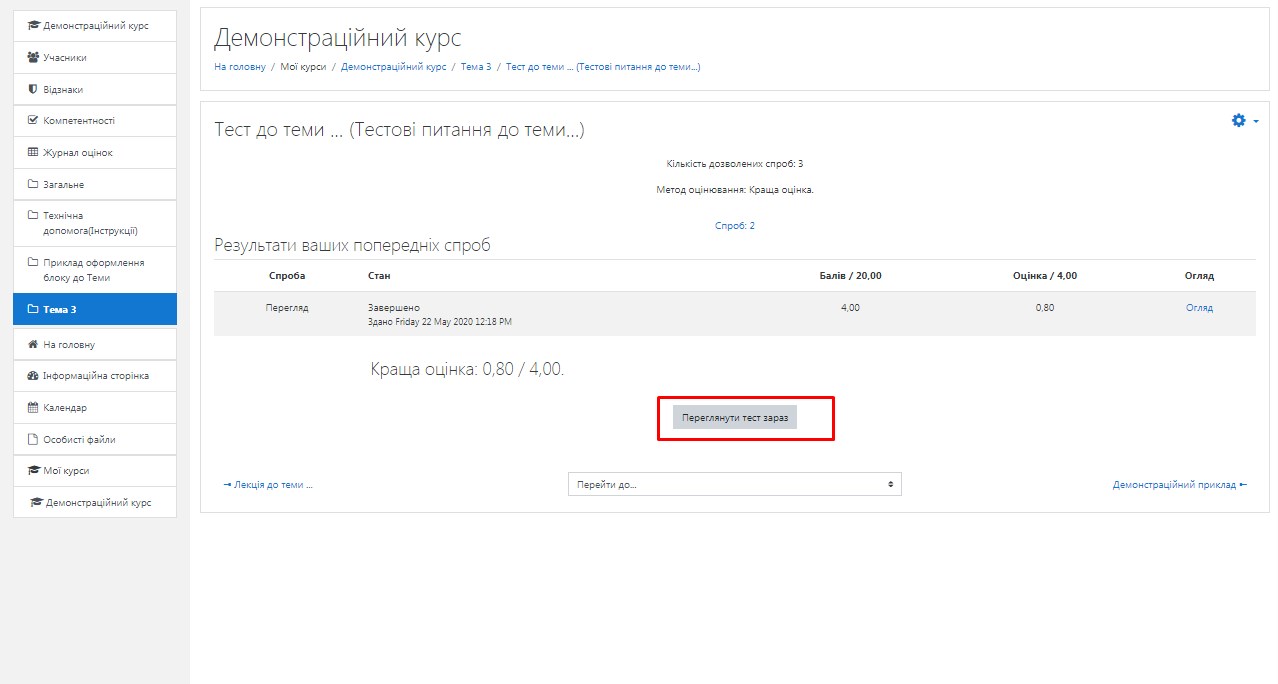 Приклад проходження тестування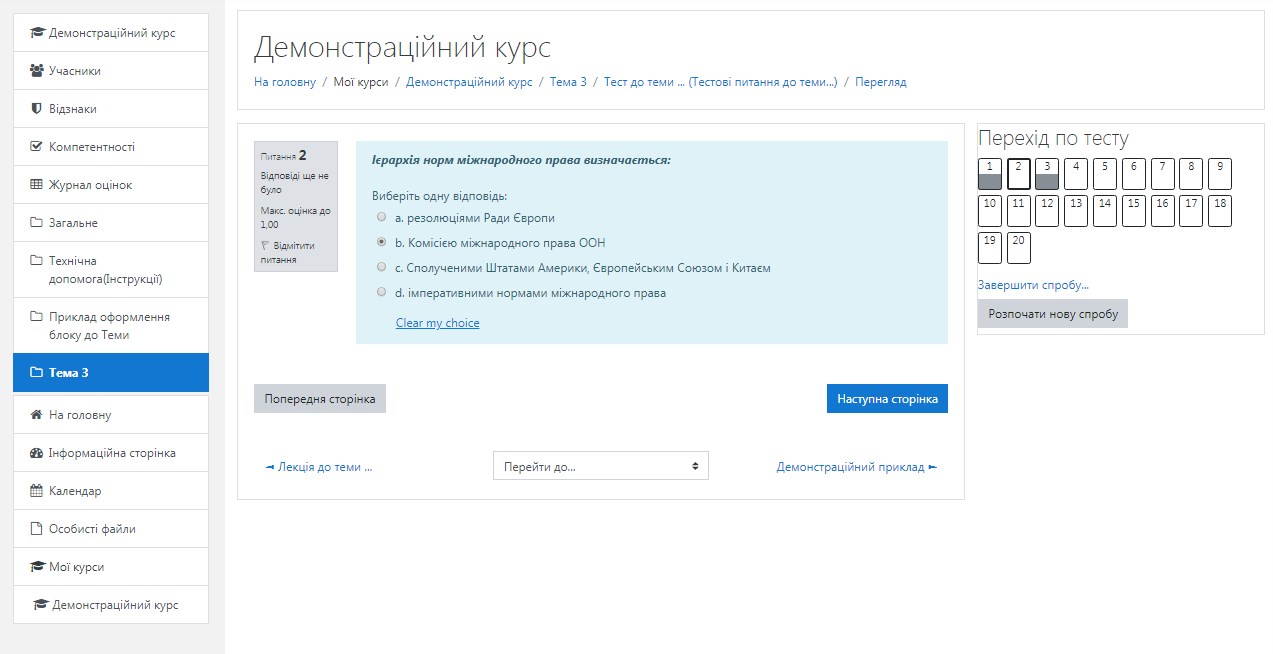 Після відповіді на всі запитання відкриється вікно в якому необхідно обов’язково натиснути «Відправити та завершити», тільки після цього результат буде збережений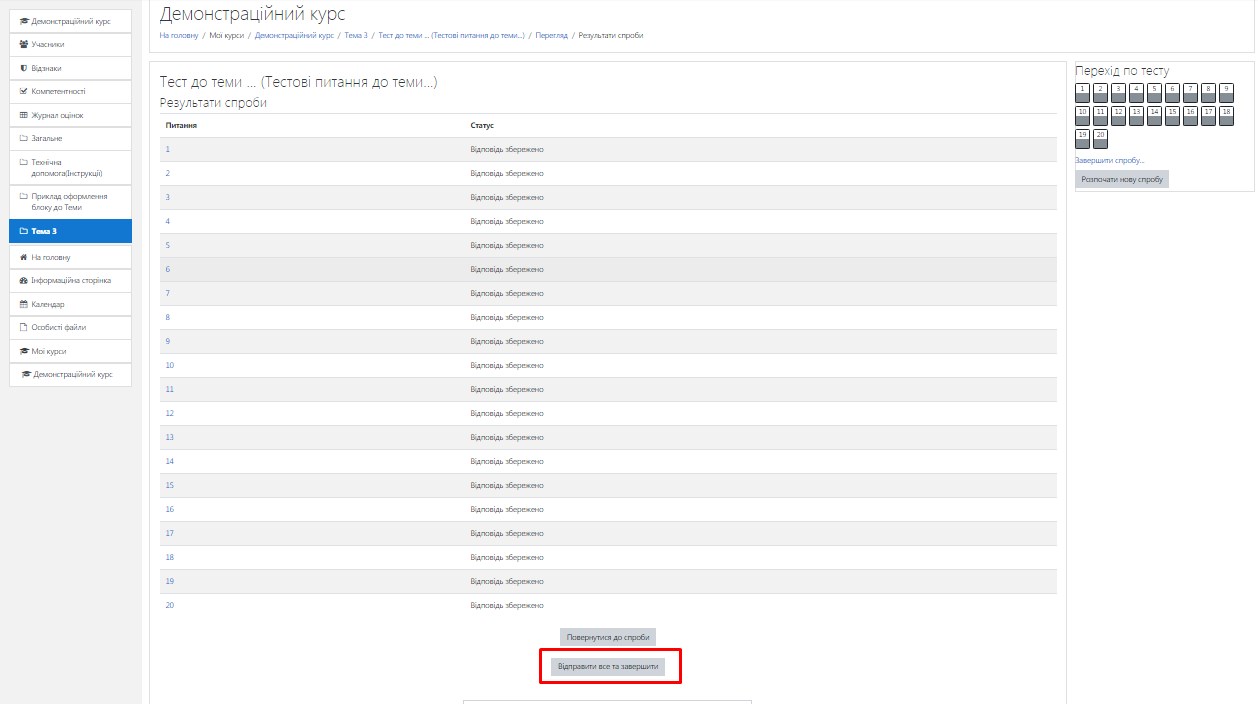 